Local Membership Form (short version)Part 1 of 3: Completing actionsPlease complete at least 3 actions - you can add more if necessary.Part 2 of 3: Making a differenceConsider why you want to be a DAA member. How will you establish what actions are important locally for people affected by dementia?How would you want to review the effectiveness of these actions?Part 3 of 3: Your contact detailsOrganisation name:Organisation type - please tick the relevant words that best reflect your organisation☐ Arts☐ Care☐ Communication☐ Emergency Services ☐ Finance☐ Health☐ Hospitality☐ Medical☐ Membership              ☐ Pharmaceutical☐ Public sector☐ Recreation☐ Research☐ Retail☐ Transport☐ Utility☐ Voluntary☐ OtherPlease attach your organisation logo and return this form to:  Lena Maller, Community Engagement Officer, Forest of Dean District Councillena.maller@fdean.gov.uk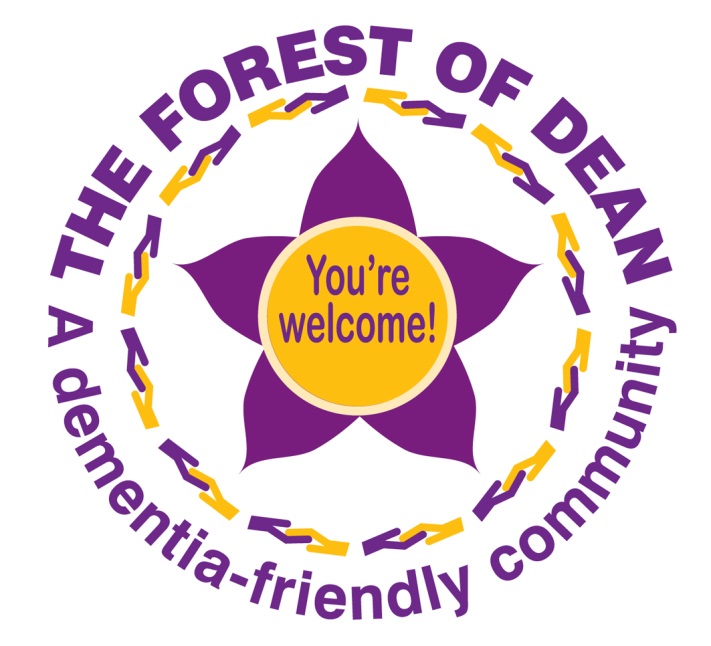 Thank you very much for joining The Forest of Dean Dementia Action Alliance.By completing this action plan we support the National Dementia Declaration.We want to join our local Dementia Action Alliance.We commit to the actions below.Action 1 title:What we are going to do:Action 2 title:What we are going to do:Action 3 title:What we are going to do:Contact name:Address:Telephone:Email:Website address:What does your organisation do? (Maximum 50 words.)Can we share your contact details with other DAA members?           YES   /   NOArea your organisation covers: